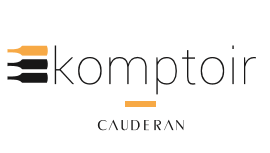 Menu 36€Soupe de champagne*~~~Carpaccio de gravlax de saumon et betteraves, crème yuzuOuFoie gras mi-cuit au Sauternes, confiture de coing~~~Parmentier de canard Rossini, sauce bordelaiseOuCôtelettes d’agneau grillées, écrasé de pomme de terre à la noisette OuFish and chips de patate douce sauce tartare~~~Mousse au chocolatOuLe café gourmandOuL’assiette de fromages A.O.P sélectionnés par nos soins~~~Le caféVins inclus : 1 bouteille pour 3 personnesBordeaux rouge, Château des Arras 2014 ~ Kressmann Grande Réserve Bordeaux blanc*1 coupe par personneLes millésimes sont susceptibles d’évoluer au cours de l’année. Merci pour votre compréhension